07-343 АБКС-5 электроприводный башенно-стреловой автокран грузоподъемностью от 1.5 до 5 тн для сельского строительства на шасси МАЗ-5334 4х2, высота подъема до 15 м, вылет до 12 м, генератор ЕСС25-81-6М101 25 кВт, рабочий вес 15.3 тн, ЯМЗ-236 180 лс, 60 км/час, ЗЭМЗ пос. Новозавидовский Тверской обл., 1969/78-92 г.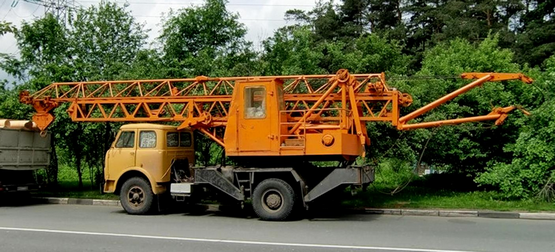 К сожалению, мастер прокололся с гидроцилиндрами на аутригерах. Они выставлялись вручную, так как гидросистемы на кране не былоФотографии без указания источника от «АБКС-5» alexeib-v на tcfs.ru и Евгения Шиперко on Flickr.Изготовитель: Завидовский экспериментально-механический завод Министерства сельского строительства РСФСР, ул. Парковая 7,п.г.т. Новозавидовский Конаковский р-н Тверская обл. Ныне - Акционерное общество «Завидовский экспериментально-механический завод», АО «ЗЭМЗ». Профиль: производство прочего подъемно-транспортного оборудования.АБКС-5 - Автомобильный Башенный Кран для Сельского строительства грузоподъемностью 5тн. Краны типа АБКС предназначены для строительно-монтажных работ в условиях сельского и поселкового строительства. Краны АБКС-5 и АБКС-6 выполнены на шасси автомобилей МАЗ-500(А) или МАЗ-5334 и КамАЗ-53213. Источник: http://masterbetonov.ru  Краны выполнены с поворотной башней и балочной стрелой. Для увеличения высоты подъема стрела может устанавливаться под углом 30° с сохранением перемещения по ней грузовой тележки при обеспечении горизонтального перемещения груза. Кран раскладывается автоматически, с помощью грузовой лебедки.  Привод механизмов - индивидуальный электрический с питанием от генератора ЕСС5-81 мощностью 20 кВт, приводимого во вращение от двигателя автомобиля мощностью 132 кВт (кран АБКС-5) и 155 кВт (АБКС-6) через коробку отбора мощности. Кран АБКС-6 может быть соединен с внешней электрической сетью. Привод выносных опор - механический ручной, а на кране АБКС-6 - гидравлический от насосной станции.Основное электрооборудования крана АБКС-5: Генератор синхронный ЕСС25-81-6М101, 25 кВт;Электродвигатель привода грузовой лебедки АОС2-42-4, 7,5 кВт;Электродвигатели привода монтажной лебедки и поворота АОС2-31-6, 2 кВт;Электродвигатель привода грузовой тележки АОС-2-22-6, 1,3 кВт;Техническая характеристика кранов АБКС -5 и АБКС -6Источник: Шутов С. Полвека в трудовом строю. Завидовскому экспериментально-механическому заводу – 50 лет! Тверские ведомости 30.11.2012. Завидовский экспериментально-механический завод (ЗЭМЗ) был основан в ноябре 1962 года на базе недостроенного корпуса ремонтно-механических мастерских. Изначально завод создавался как базовое предприятие Министерства сельского строительства и, соответственно, первое время работал на нужды агропромышленного комплекса страны. С 1 января 1963 года завод начал свою производственно-хозяйственную деятельность.   Вспоминает Виталий Иванович Галкин: Сначала делали технологическое оборудование птичников для птицефабрик, строительные леса, варили водонапорные башни. Потом перешли на автокраны АК-75. С 1968 года завод приступил к выпуску автокранов АБКС-4, автомобильных прицепов грузоподъемностью 20 тонн, а с 1969 года на ЗЭМЗ был изготовлен опытный образец автокрана АБКС­5, выпуск которых на заводе стал основным видом деятельности предприятия в последующие 23 года. С 1987 года завод стал осваивать производство более современных автокранов АБКС-6 и начинает выпускать автогидроподъемники ВС-22, АГП-18 и АГП-22. Одновременно с их выпуском производились и новые виды продукции – автогидроподъемники разных модификаций.   В 1989­м начался новый этап реконструкции предприятия: строительство механосборочного, сборочного и бытового корпусов. Увы, «золотые» годы для ЗЭМЗ закончились в 1991 году, когда в стране разразился экономический кризис. Тогда на предприятии существенно сократились объемы производства, упала прибыль, начали сокращаться штаты.      В настоящее время завод специализируется на выпуске автогидроподъемников разного типа. В том числе с выпуском стрелы в 22 метра, которых в России никто больше не выпускает. Со дня на день заводчане начнут производство опытного образца 29­метрового подъемника и заканчивают проектирование нового 18-метрового.     .ПараметрАБКС-5АБКС-6Грузовой момент, т·м25 37,8 Грузоподъемность, т:на максимальном вылете1,5 2,5 максимальная5 6,3 Вылет, м:максимальный12 12 то же, при наклонной стреле10 10,7 при максимальной грузоподъемности5 6 минимальный2,5 2,5 Высота подъема, м:при горизонтальной стреле10 10 при наклонной стреле15 15,4 Глубина опускания, м3 0 Скорость, м/мин:подъема (опускания)8 10 плавной посадки2,4 5 передвижения грузовой тележки10 10 Частота вращения, мин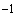 1,0 1,0 Угол поворота крана с грузом, °270 330 Скорость транспортирования по шоссе, км/ч60 50 Колея колес, м:передних1,97 2,01 задних1,87 1,85 Расстояние между выносными опорами (в поперечном направлении пути), м4,9 7,14 Задний габарит, м2,7 2,55 Установленная мощность, кВт11 15,8 Масса, т:конструктивная14,7 17,06 автомобиля5,63 6,5 в заправленном состоянии15,3 17,56 Нагрузка на ось при движении, кН: переднюю / заднюю53,2/10045/155Радиус поворота, м8,5 8,7 Транспортные габариты, м: высота ширина длина3,85х2,6х14,27 3,8х2,5х15,5 Допустимый уклон площадки при установке крана, °3 3 Допустимая скорость ветра при работе, м/с 14 14 